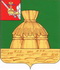 АДМИНИСТРАЦИЯ НИКОЛЬСКОГО МУНИЦИПАЛЬНОГО РАЙОНАПОСТАНОВЛЕНИЕ10.02. 2017 года		                                                                                               № 196г. НикольскО внесении изменений в административный регламент предоставления муниципальной услуги   по предоставлению земельных участков, находящихся в муниципальной собственности, либо государственная собственность на которые не разграничена, гражданам для индивидуального жилищного строительства, ведения личного подсобного хозяйства в границах населенного пункта, садоводства, дачного хозяйства, гражданам и крестьянским (фермерским) хозяйствам для осуществления крестьянским (фермерским) хозяйством его деятельности, утвержденный постановлением администрации Никольского муниципального района от 16.12.2016 года  № 971В соответствии со статьями 39.15,  39.18  Земельного кодекса Российской Федерации,  Федеральным  законом  от 27 июля 2010 года № 210-ФЗ «Об организации  предоставления  государственных  и муниципальных  услуг», руководствуясь статьей 33 Устава  Никольского  муниципального  района, администрация Никольского муниципального районаПОСТАНОВЛЯЕТ:1. Внести в административный регламент предоставления муниципальной услуги   по предоставлению земельных участков, находящихся в муниципальной собственности, либо государственная собственность на которые не разграничена, гражданам для индивидуального жилищного строительства, ведения личного подсобного хозяйства в границах населенного пункта, садоводства, дачного хозяйства, гражданам и крестьянским (фермерским) хозяйствам для осуществления крестьянским (фермерским) хозяйством его деятельности, утвержденный постановлением администрации Никольского муниципального района от 16.12.2016 года  № 971 следующие изменения:1.1. В пункте 2 подпункта 2.6.1 слова «копия документа, удостоверяющего» заменить словами «документ, удостоверяющий».1.2. В подпункте 2.9.3:пункты  15-23 изложить в новой редакции:«15) испрашиваемый земельный участок не включен в утвержденный в установленном Правительством Российской Федерации порядке перечень земельных участков, предоставленных для нужд обороны и безопасности и временно не используемых для указанных нужд, в случае, если подано заявление о предоставлении земельного участка в соответствии с подпунктом 10 пункта 2 статьи 39.10 Земельного Кодекса РФ; 16) площадь земельного участка, указанного в заявлении о предоставлении земельного участка некоммерческой организации, созданной гражданами, для ведения огородничества, садоводства, превышает предельный размер, установленный в соответствии с федеральным законом; 17) указанный в заявлении о предоставлении земельного участка земельный участок в соответствии с утвержденными документами территориального планирования и (или) документацией по планировке территории предназначен для размещения объектов федерального значения, объектов регионального значения или объектов местного значения и с заявлением о предоставлении земельного участка обратилось лицо, не уполномоченное на строительство этих объектов; 18) указанный в заявлении о предоставлении земельного участка земельный участок предназначен для размещения здания, сооружения в соответствии с государственной программой Российской Федерации, государственной программой субъекта Российской Федерации и с заявлением о предоставлении земельного участка обратилось лицо, не уполномоченное на строительство этих здания, сооружения; 19) предоставление земельного участка на заявленном виде прав не допускается; 20) в отношении земельного участка, указанного в заявлении о его предоставлении, не установлен вид разрешенного использования; 21) указанный в заявлении о предоставлении земельного участка земельный участок не отнесен к определенной категории земель; 22) в отношении земельного участка, указанного в заявлении о его предоставлении, принято решение о предварительном согласовании его предоставления, срок действия которого не истек, и с заявлением о предоставлении земельного участка обратилось иное не указанное в этом решении лицо; 23) указанный в заявлении о предоставлении земельного участка земельный участок изъят для государственных или муниципальных нужд и указанная в заявлении цель предоставления такого земельного участка не соответствует целям, для которых такой земельный участок был изъят, за исключением земельных участков, изъятых для государственных или муниципальных нужд в связи с признанием многоквартирного дома, который расположен на таком земельном участке, аварийным и подлежащим сносу или реконструкции.»;Дополнить пунктами 24 и 25 следующего содержания:«24) границы земельного участка, указанного в заявлении о его предоставлении, подлежат уточнению в соответствии с Федеральным законом «О государственном кадастре недвижимости»; 25) площадь земельного участка, указанного в заявлении о его предоставлении, превышает его площадь, указанную в схеме расположения земельного участка, проекте межевания территории или в проектной документации лесных участков, в соответствии с которыми такой земельный участок образован, более чем на десять процентов.».1.3. Подпункт 2.9.4 изложить в новой редакции:«2.9.4. Кроме оснований, указанных в подпункте 2.9.3 настоящего административного регламента, основаниями для отказа в предоставлении Подуслуги по предварительному согласованию предоставления земельных участков являются: 1) схема расположения земельного участка, приложенная к заявлению о предварительном согласовании предоставления земельного участка (далее – Схема), не может быть утверждена по следующим основаниям: а) несоответствие схемы расположения земельного участка, приложенной к заявлению о предварительном согласовании предоставления такого земельного участка (далее – Схема), ее форме, формату или требованиям к ее подготовке, которые установлены Приказом № 762;б) полное или частичное совпадение местоположения земельного участка, образование которого предусмотрено Схемой, с местоположением земельного участка, образуемого в соответствии с ранее принятым решением об утверждении схемы расположения земельного участка, срок действия которого не истек; в) разработка Схемы осуществлена с нарушением требований к образуемым земельным участкам: предельные (максимальные и минимальные) размеры земельных участков, в отношении которых в соответствии с законодательством о градостроительной деятельности устанавливаются градостроительные регламенты, определяются такими градостроительными регламентами;предельные (максимальные и минимальные) размеры земельных участков, на которые действие градостроительных регламентов не распространяется или в отношении которых градостроительные регламенты не устанавливаются, определяются в соответствии с федеральным законодательством;границы земельных участков не должны пересекать границы муниципальных образований и (или) границы населенных пунктов; не допускается образование земельных участков, если их образование приводит к невозможности разрешенного использования расположенных на таких земельных участках объектов недвижимости; не допускается раздел, перераспределение или выдел земельных участков, если сохраняемые в отношении образуемых земельных участков обременения (ограничения) не позволяют использовать указанные земельные участки в соответствии с разрешенным использованием; образование земельных участков не должно приводить к вклиниванию, вкрапливанию, изломанности границ, чересполосице, невозможности размещения объектов недвижимости и другим препятствующим рациональному использованию и охране земель недостаткам, а также нарушать требования, установленные федеральным законодательством;не допускается образование земельного участка, границы которого пересекают границы территориальных зон, лесничеств, лесопарков, за исключением земельного участка, образуемого для проведения работ по геологическому изучению недр, разработки месторождений полезных ископаемых, размещения линейных объектов, гидротехнических сооружений, а также водохранилищ, иных искусственных водных объектов;г) несоответствие Схемы утвержденному проекту планировки территории, землеустроительной документации, положению об особо охраняемой природной территории; д) расположение земельного участка, образование которого предусмотрено Схемой, в границах территории, для которой утвержден проект межевания территории. Решение об отказе должно быть обоснованным и содержать все основания отказа.».1.3. Подпункт 2.9.5 исключить.1.4. В пункте 3.3:в подпункте 3.3.1 слова «, оснований для возврата заявления и прилагаемых документов, указанных в подпункте 2.9.5 настоящего административного регламента» исключить;подпункт 3.3.3 признать утратившим силу;в подпункте 3.3.4 слова «, оснований для возврата заявления и прилагаемых документов, указанных в подпункте 2.9.5 настоящего административного регламента, »  исключить.2. Настоящее постановление вступает в силу после официального опубликования в газете «Авангард» и подлежит размещению на официальном сайте администрации Никольского муниципального района в информационно-телекоммуникационной сети «Интернет».                   Глава района                                                    В.В. Панов